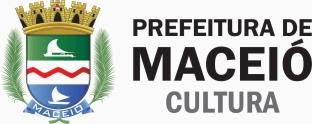 ANEXO III DOCUMENTAÇÃO PESSOA FÍSICA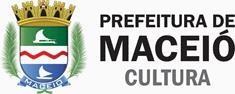 A - Cópia do RG e CPFB - Comprovante de Regularidade do CPF emitida pela Receita FederalLink: https://servicos.receita.fazenda.gov.br/Servicos/CPF/ConsultaSituacao/ConsultaPublica.aspC - Cópia do comprovante de conta bancária em nome do(a) proponenteD - Comprovante de endereço datado de no máximo 03 (três) meses antes da inscrição: juntar cópia do comprovante de endereço ou cópia do contrato de locação ou declaração de residência por terceiro, acompanhada de cópia de documento oficial do(a) proprietário(a) do imóvel e respectivo comprovante de residência (Anexo V)E - Certidão Negativa de Débito Municipal do domicílio do proponente (caso não seja residente em Maceió)F- Certidão Negativa de Débito Municipal perante o Município de Maceió, por meio do link: https://siat.maceio.al.gov.br/dsf_mcz_portal/inicial.do?evento=montaMenu&acronym=EMITIRCERTIDAOPESG - Certidão Negativa de Débitos Fiscais e de Regularidade Fiscal com a Fazenda do Estado do domicílio do(a) proponenteH - Certidão Conjunta Negativa de Débitos relativos a Tributos a Contribuições Federais e a Dívida Ativa da União, por meio do link: https://solucoes.receita.fazenda.gov.br/Servicos/certidaointernet/PF/EmitirI - Certidão Negativa de Débitos Trabalhista emitida pelo Tribunal Superior do Trabalho, por meio do link: https://cndt-certidao.tst.jus.br/inicio.facesJ - Cópia da consulta de Qualificação Cadastral online do E-Social, por meio do link: http://consultacadastral.inss.gov.br/Esocial/pages/index.xhtml(No resultado da consulta deve constar a informação de que os dados estão corretos).K – Cartão de Inscrição Municipal (Opcional, porém não apresentando-o, haverá a incidência do ISS na fonte).